ПРОЕКТ 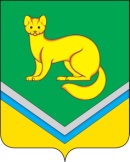 от   апреля 2016 г.									     №   п. УнъюганО внесении изменений в постановление Администрации сельского поселения Унъюган от 29.11.2011 № 366«Об утверждении Положения о комиссии по установлению  стажа муниципальнойслужбы лицам,  замещающим (замещавшим) муниципальные должности, должности муниципальной службы в органах местногосамоуправления сельского поселения Унъюгани стажа работы работникам, занимающимдолжности,  не отнесенные к должностям муниципальной службы, и осуществляющим техническое обеспечение деятельности органов местного самоуправления сельского поселения Унъюган»	В целях  приведения нормативных правовых актов Администрации сельского поселения Унъюган в соответствие с федеральным законодательством и в связи с кадровыми изменениями:	1. Внести в постановление Администрации сельского поселения Унъюган  от 29.11.2011 № 366 «Об утверждении Положения о комиссии по установлению  стажа муниципальной службы лицам,  замещающим (замещавшим) муниципальные должности, должности муниципальной службы  в органах местного самоуправления сельского поселения Унъюган и стажа работы работникам, занимающим должности,  не отнесенные к должностям муниципальной службы, и осуществляющим техническое обеспечение деятельности  органов местного самоуправления сельского поселения Унъюган », следующие изменения:1.1. Преамбулу  постановления  изложить в новой редакции:«В соответствии со статьями 5 и 25 Федерального закона от 02.03.2007 № 25-ФЗ «О муниципальной службе в Российской Федерации», Указом Президента Российской Федерации от 19.11.2007 № 1532 «Об исчислении стажа государственной гражданской службы Российской Федерации для установления государственным гражданским служащим Российской Федерации ежемесячной надбавки к должностному окладу за выслугу лет на государственной гражданской службе Российской Федерации, определения продолжительности ежегодного дополнительного оплачиваемого отпуска за выслугу лет и размера поощрений за безупречную и эффективную государственную гражданскую службу Российской Федерации», с Законами Ханты-Мансийского автономного округа - Югры от 20.07.2007 № 113-оз «Об отдельных вопросах муниципальной службы в Ханты-Мансийском автономном округе – Югре», от 28.12.2007 № 201-оз «О гарантиях осуществления полномочий депутата, члена выборного органа местного самоуправления, выборного должностного лица местного самоуправления в Ханты-Мансийском автономном округе – Югре», решением Совета депутатов сельского поселения Унъюган от 24.04.2012 №14 «Об оплате труда и социальной защищенности лиц, замещающих должности муниципальной службы в Администрации сельского поселения Унъюган», а также в целях организации работы по установлению иных периодов работы (службы), включаемых в стаж муниципальной службы лицам, замещающим (замещавшим) муниципальные должности или должности муниципальной службы в органах местного самоуправления сельского поселения Унъюган для установления ежемесячной надбавки к должностному окладу за выслугу лет, получения ежегодного дополнительного оплачиваемого отпуска за выслугу лет, дополнительного пенсионного обеспечения за выслугу лет»        2. Приложение  2 к постановлению изложить в новой редакции согласно приложению: 3. Постановление обнародовать и разместить на официальном сайте Администрации сельского поселения Унъюган в информационно – телекоммуникационной сети общего пользования (компьютерные сети «Интернет).4. Постановление вступает в силу по истечении 10 дней со дня его официального обнародования.5. Контроль за исполнением постановления возложить на заместителя главы поселения по правовым и социальным вопросам, заведующего отделом правового, социального обеспечения и муниципальной службы Мальцеву О.А.Глава сельского поселения Унъюган		                                         В.И. ДеркачПриложение к постановлению Администрациисельского поселения Унъюганот………..№………..Приложение 2к постановлению Администрациисельского поселения Унъюганот   29.11.2011 № 366Состав комиссии о включении в стаж муниципальной службы (работы) в порядке исключения иных периодов работы (службы), в совокупности, не превышающих пяти летдля установления ежемесячной надбавки к должностному окладу за выслугу лет,получения ежегодного дополнительного оплачиваемого отпуска за выслугу летПредседатель комиссииМальцева Оксана Анатольевна	             - заместитель главы поселения по правовым,                                                                         социальным  вопросам, заведующий отделом правого,                                                                       социального обеспечения и муниципальной службы Заместитель председателя комиссииБалабанова Лариса Викторовна	             - заместитель главы поселения по строительству и ЖКХ,						 заведующий отделом обеспечения жизнедеятельности и						 управления муниципальным имуществомСекретарь комиссииГерасимовская Светлана Владимировна         - главный специалист отдела правового, социального                                                                                            обеспечения и муниципальной службы						Члены комиссии:Иванова Надежда Ивановна        		   - заместитель главы поселения по экономике, финансам                                                                                  и инвестиционной политикеЧернавских Ольга Владимировна      	  - заведующий финансово-экономическим отделом,						   главный бухгалтерКнотикова Анна Николаевна                      - главный специалист отдела правового, социального                                                                            обеспечения и муниципальной службыЗахарова Наталия Алексеевна                	   - главный специалист финансово-экономического отдела                                    АДМИНИСТРАЦИЯСЕЛЬСКОГО ПОСЕЛЕНИЯ УНЪЮГАНОктябрьского районаХанты – Мансийского автономного округа – ЮгрыПОСТАНОВЛЕНИЕ